BOLETIN TUXTLA GUTIÉRREZ, CHIAPAS26  DE SEPTIEMBRE  DE 2011.Con la participación de 350 deportistas se inaugura Primer Torneo de Futbol Siete UNACHEl rector Jaime Valls Esponda da la patada inicial de la competencia Con el propósito de promover el deporte y la unidad entre la comunidad de la Universidad Autónoma de Chiapas, el rector Jaime Valls Esponda, acompañado de los integrantes del equipo Jaguares de Chiapas, Oscar Razo, Ismael Fuentes, Edgar Hernández y Gerardo Espinoza, inauguró el Primer Torneo de Futbol Siete UNACH. Al dar la patada inicial de esta justa deportiva, el rector Valls Esponda habló de la importancia del deporte para los universitarios, el cual forma parte del Proyecto Académico 2010-2014, “Generación y Gestión para la Innovación”, por lo que se decidió lanzar esta convocatoria para alumnos y personal administrativo de la Máxima Casa de Estudios.  Durante el desarrollo de este torneo se realizarán visorias entre los diferentes equipos, con el propósito de conformar las selecciones de futbol soccer y bardas que representarán a la UNACH en la próxima Universiada, informó el rector al dirigirse a los asistentes. En este marco, el portero del equipo Jaguares de Chiapas, Edgar Hernández, expresó sus deseos a fin de que en este torneo prevalezca el espíritu de competencia y deportivismo, y pidió a los participantes hacer de este evento un momento de sana diversión.  Asimismo, el defensa Ismael Fuentes, destacó la importancia de abrir espacios como este, más aún cuando se trata de fomentar la unión y el deporte entre los jóvenes. Por su parte, Alfonso Núñez Salazar, del equipo de la Facultad de Humanidades, aseguró que es importante que se den este tipo de torneos; “pues ayuda a que exista más unión entre nosotros como universitarios”. A su vez, Christian Cruz Bautista, del equipo “Chicas Malas”, de la Facultad de Contaduría, dijo que fomentar el deporte contribuye a alejar a los jóvenes de los vicios y lograr una mejor calidad de vida, por lo que invitó a quienes no se hayan inscrito a que lo hagan ya que aún pueden participar.Participan en este Primer Torneo de Futbol Siete UNACH, 350 deportistas en 37 equipos, de los cuales 20 integran la rama varonil estudiantil, cinco la femenil y 12 más de trabajadores administrativos universitarios.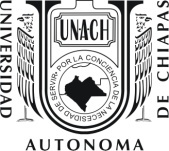 DIRECCIÓN DE COMUNICACIÓN UNIVERSITARIA   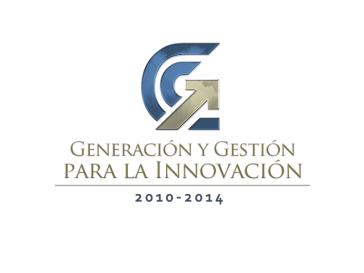 